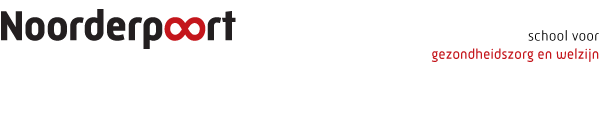 EVALUATIEFORMULIER PERIODEVERZORGENDE-IGNaam:							Groep:EVALUATIEFORMULIER PERIODE 1EVALUATIEFORMULIER PERIODE 1WaarderingWaarderingWaarderingWaarderingWaarderingWaarderingWaarderingWaarderingWaarderingWaarderingVoorlichting, aanmelding en intakeVoorlichting, aanmelding en intake123456789101 (-)De voorlichting gaf een goed beeld van de opleiding.2 (31)Ik heb voor de goede opleiding gekozen.3 (37)Ik ben tevreden over de manier waarop het onderwijs aansluit op mijn vorige opleiding.StudeerbaarheidStudeerbaarheid123456789104 (5)De leerwijzer geeft een goed beeld van de inhoud van de periode.5 (6)De leerstof is goed verdeeld per leerlijn. 6 (7)Er is per week voldoende tijd het werk uit te voeren. 7 (38)Ik leer voldoende op school. 8 (30)Roosterwijzigingen worden op tijd doorgegevenOnderwijsleerprocessenOnderwijsleerprocessen123456789109 (8)De docenten leggen goed uit.10 (9)De docenten houden rekening met verschillen in de groep. 11 (10)De docenten stimuleren het zelfstandig werken, maar geven nog veel begeleiding. 12 (35)Aan de docenten merk ik dat ze plezier hebben in hun werk.13 (39)Ik ben tevreden over de variatie binnen het onderwijs.BegeleidingBegeleiding1234567891014 (11)Ik krijg regelmatig een overzicht van mijn behaalde resultaten.15 (12)De voortgang van mijn studie wordt vaak genoeg, d.w.z. ten minste een keer per  half jaar, met mij besproken. 16 (13)De docenten geven goed aan wat ik al kan en waar ik nog aan moet werken.17 (14)Ik ben tevreden over de begeleiding die ik krijg bij leerproblemen.18 (36)Ik word op school door alle medewerkers zorgvuldig en beleefd benaderd.19 (15)Als ik klachten over de opleiding heb, weet ik bij wie ik terecht kan.Toetsing Toetsing 1234567891020 (16)De opleiding maakt op tijd bekend bij wie ik terecht kan met vragen over de beoordeling.21 (17)De opleiding maakt op tijd bekend wanneer ik beoordeeld word.22 (18)De opleiding maakt op tijd bekend hoe ik beoordeeld word.22 (19)De opleiding houdt zich aan de planningsdata voor de beoordelingsmomenten.23 (20)De beoordeling gaat over wat er in de theorie en praktijk is behandeld.24 (21)De beoordelingen vinden plaats in een rustige ruimte.25 (22)Ik ben tevreden over de manier waarop ik word beoordeeld.26 (23)Ik weet waar ik terecht kan als ik het met een beoordeling niet eens ben.BeroepspraktijkvormingBeroepspraktijkvorming1234567891027 (24)De voorbereiding op de BPV / stage door de opleiding is voldoende.28 (25)Het programma op school sluit goed aan bij de BPV / stage.29 (26)De begeleiding door het leerbedrijf tijdens mijn BPV / stage is voldoende.30 (27)De begeleiding vanuit school tijdens mijn BPV / stage is voldoende.31 (28)Ik weet op tijd op welke manier mijn BPV / stage wordt beoordeeld.RapportcijferRapportcijfer1234567891032 (32)Welk rapportcijfer geef je de school?33 (33)Welk rapportcijfer geef je de opleiding?34 (34)Welk rapportcijfer geef je de docenten?